Советы родителям при поступлении ребенка в садик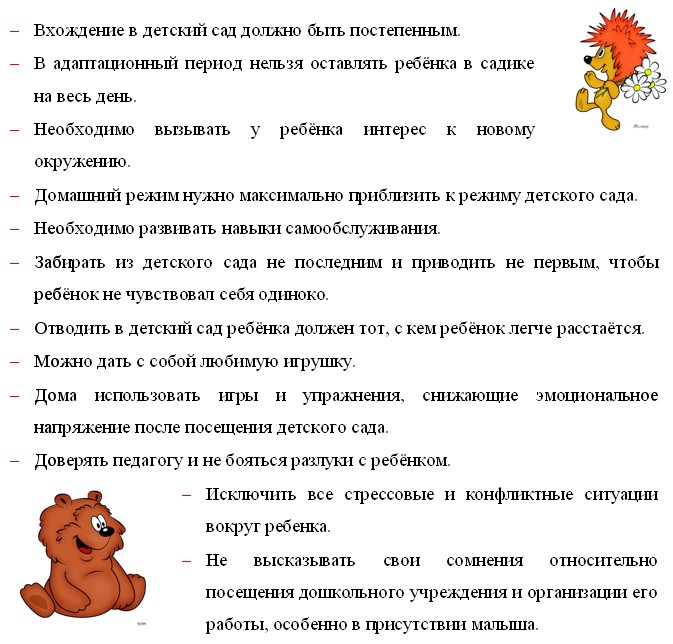 Советы родителям при поступлении ребенка в садик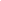 Начало формыКонец формы